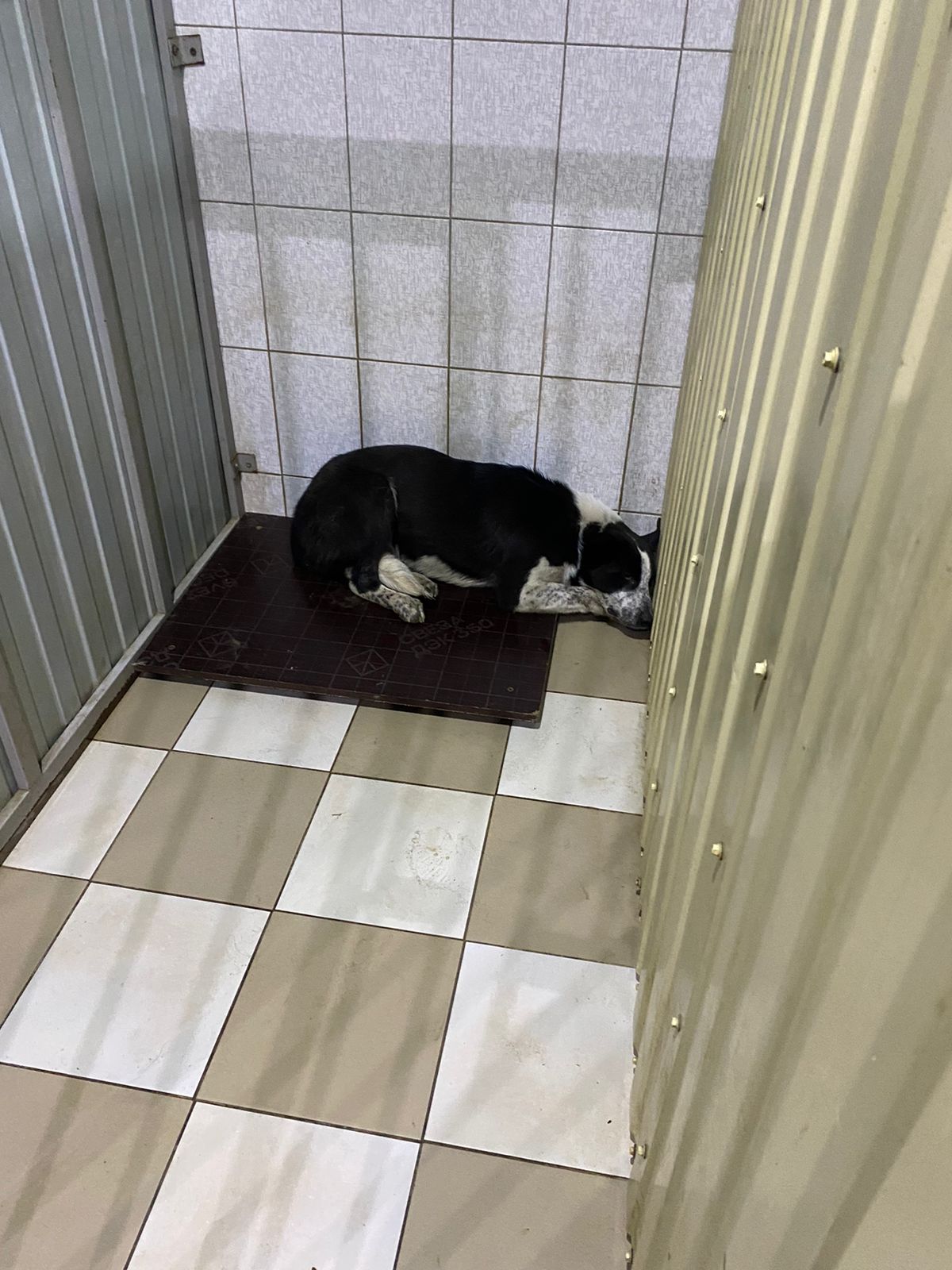 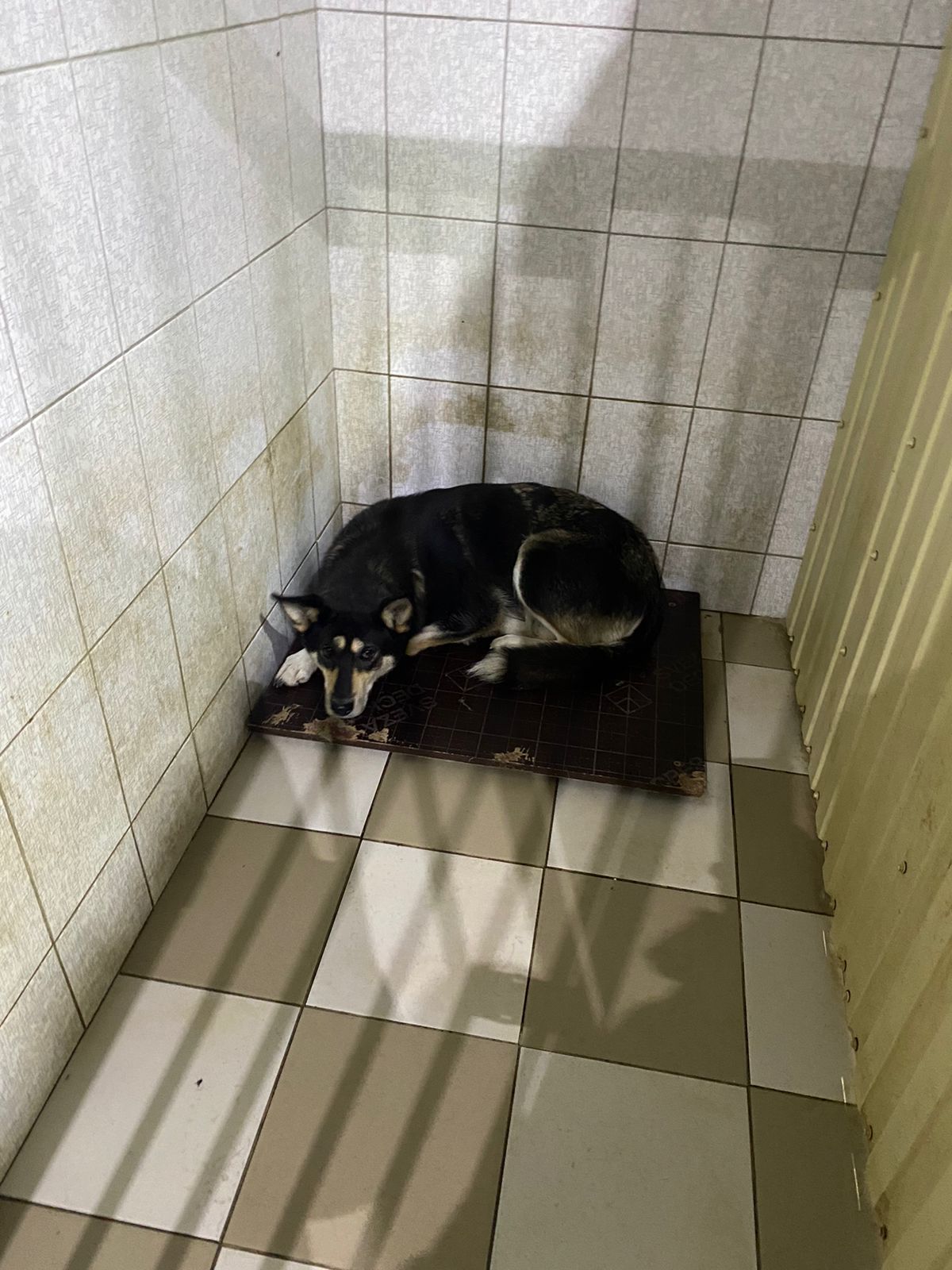 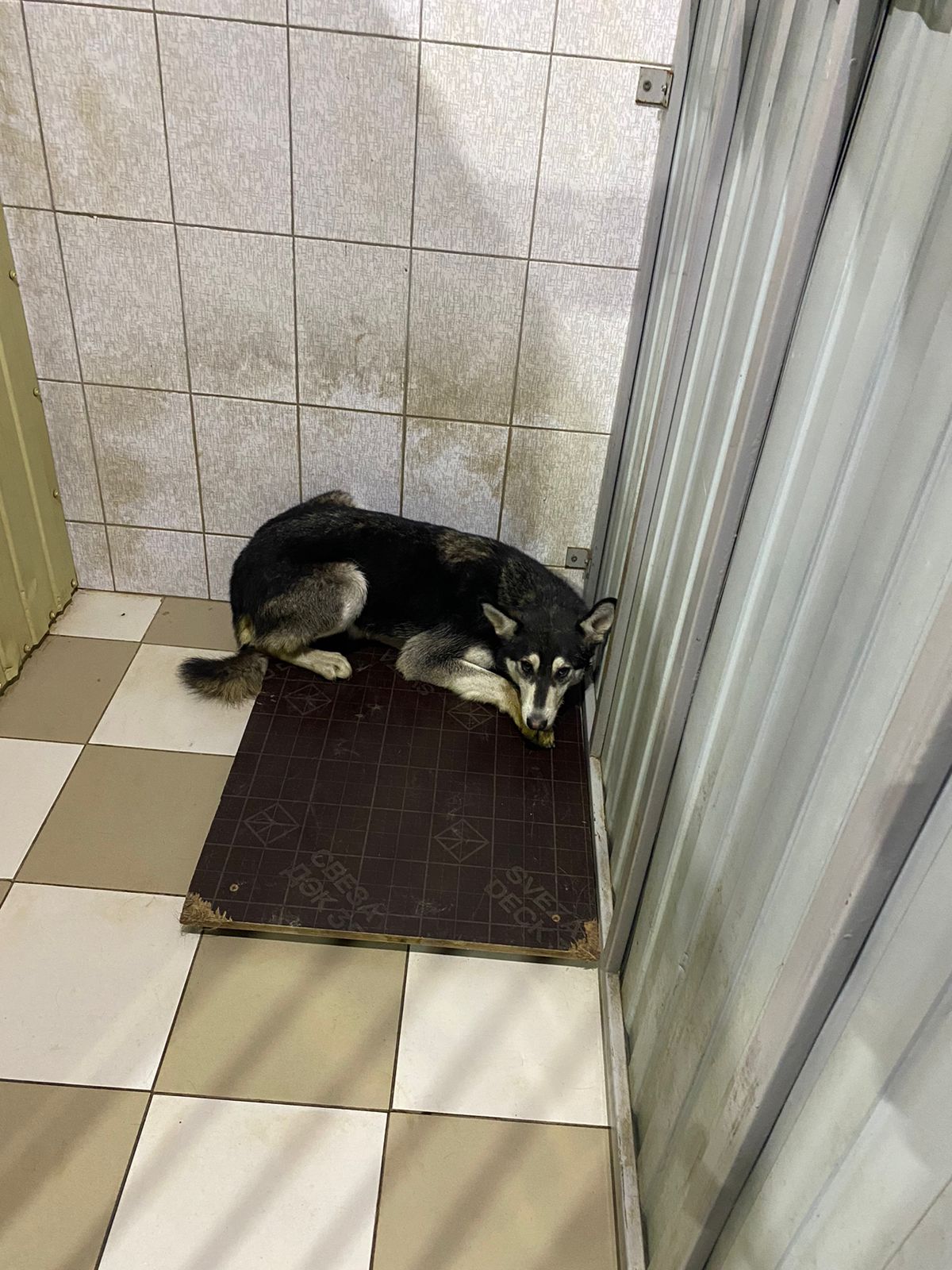 № 5392пс 8 ст 51 Отловлено: 25.09.2023Вид: собакаПорода беспороднаяПол: сукаОкрас: черно-белыйВозраст: 1 годВес: 25 кгРост: 40 см в холкеПриметы: Особенности поведения: ИН: Вакцинация: Кастрация: № 5402п2 западный промышленный узел  44ст 5Отловлено: 25.09.2023Вид: собакаПорода беспороднаяПол: сукаОкрас: черно-белыйВозраст: 2 годаВес: 26кгРост: 45 см в холкеПриметы: Особенности поведения: ИН: Вакцинация: Кастрация: № 5412ПС, 4аОтловлено: 25.09.2023Вид: собакаПорода беспороднаяПол: сукаОкрас: черно-серыйВозраст: 1 годВес: 20 кгРост: 38 см в холкеПриметы: Особенности поведения: ИН: Вакцинация: Кастрация: 